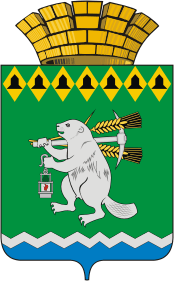 Комитет по архитектуре и градостроительству Артемовского городского округаР А С П О Р Я Ж Е Н И Еот 28.12.2015                                                                                                            №  23О внесении изменений в состав Комиссии Комитета по архитектуре и градостроительству  Артемовского городского округа  по противодействию коррупции В соответствии с Федеральным законом от 06.10.2003 № 131-ФЗ "Об общих принципах организации местного самоуправления в Российской Федерации", Федеральным законом от 02.03.2007 № 25-ФЗ                                       "О муниципальной службе в Российской Федерации", Федеральным законом от 25.12.2008 № 273-ФЗ "О противодействии коррупции", постановлением Администрации Артемовского городского округа «О внесении дополнений в Программу противодействия коррупции в Артемовском городском округе на 2013-2016 годы, утвержденной постановлением Администрации Артемовского городского округа от 25.01.2013 № 95-ПА, 1. Внести изменения в состав Комиссии Комитета по архитектуре и градостроительству Артемовского городского округа по противодействию коррупции, утвержденный распоряжением Комитета по архитектуре и градостроительству Артемовского городского округа от 27.10.2014 № 4: 1.1. Заменить слова «Чередниченко Л.Н.» словами «Ларионова А.Г.», слова «специалист I категории» словами «ведущий специалист»;1.2. Заменить слова «Худякова Т.Х.» словами «Шипицына В.И.», слова «ведущий специалист» словами «специалист I категории».2. Контроль за исполнением настоящего распоряжения оставляю за собой.
Председатель                                                                                      Н.В. Булатова         Приложение №  1 
к распоряжению  председателя
Комитета по архитектуре и градостроительству Артемовского городского округаот 28.12.2015 № 23 

СОСТАВ КОМИССИИ ПО ПРОТИВОДЕЙСТВИЮ КОРРУПЦИИБулатова Н.В.   – председатель Комитета по архитектуре и градостроительству Артемовского городского округа, председатель комиссии;Ларионова А.Г. – ведущий специалист Комитета по архитектуре и градостроительству Артемовского городского округа, секретарь комиссии;Члены Комиссии:Миронов А.И. – заместитель главы Администрации Артемовского городского округа по городскому хозяйству и строительству (по согласованию);Коваленко В.К. – директор Муниципального бюджетного учреждения Артемовского городского округа «Центр архивной документации» (по согласованию);Шипицына В.И. – специалист I категории Комитета по архитектуре и градостроительству Артемовского городского округа;Сизова О.В. – ведущий специалист Комитета по архитектуре и градостроительству Артемовского городского округа.Приложение №  2 
к распоряжению  председателя
Комитета по архитектуре и градостроительству Артемовского городского округаот 28.12.2015 № 23 

Положениео Комиссии Комитета по архитектуре и градостроительству Артемовского городского округа по противодействию коррупции1. Общие положения1. Настоящее Положение определяет порядок деятельности, задачи и компетенцию Комиссии Комитета по архитектуре и градостроительству Артемовского городского округа по противодействию коррупции (далее - Комиссия).2. Для целей настоящего Положения применяются следующие понятия и определения:Коррупция - злоупотребление служебным положением, дача взятки, получение взятки, злоупотребление полномочиями, коммерческий подкуп, либо иное незаконное использование физическим лицом своего должностного положения вопреки законным интересам общества и государства в целях получения выгоды в виде денег, ценностей, иного имущества или услуг имущественного характера, иных имущественных прав для себя или для третьих лиц, либо незаконное представление такой выгоды указанному лицу другими физическими лицами.Противодействие коррупции - деятельность Комитета по архитектуре и градостроительству Артемовского городского округа в пределах своих полномочий:1) предупреждение коррупции (профилактика коррупции);2) выявление, предупреждение, пресечение, раскрытие и расследование коррупционных правонарушений (борьба с коррупцией);3) минимизация и (или) ликвидация последствий коррупционных правонарушений.3. Комиссия в своей деятельности руководствуется Конституцией Российской Федерации, Федеральными законами, правовыми актами Президента Российской Федерации, Правительства Российской Федерации, законами Свердловской области, правовыми актами Губернатора Свердловской области, Правительства Свердловской области, Уставом Артемовского городского округа, муниципальными правовыми актами Администрации Артемовского городского округа и настоящим Положением.24. Комиссия является постоянно действующим совещательным органом, образованным для определения приоритетных направлений в сфере борьбы с коррупцией и создания эффективной системы противодействия коррупции в Комитете по архитектуре и градостроительству Артемовского городского округа.2. Основные задачи и функции Комиссии5. Основными задачами и функциями Комиссии являются:1) выявление причин и условий, способствующих возникновению коррупции;2) организация в пределах своих полномочий взаимодействия                                с подразделениями территориальных органов федеральных органов исполнительной власти, средствами массовой информации, организациями, в том числе, общественными объединениями, участвующими в реализации антикоррупционной политики, по вопросам противодействия коррупции;3) контроль за реализацией антикоррупционных мероприятий, предусмотренных программой противодействия коррупции в Артемовском городском округе;4) организация проведения антикоррупционного мониторинга на территории Артемовского городского округа;5) содействие формированию системы антикоррупционной пропаганды и антикоррупционного мировоззрения, гражданским инициативам, направленным на противодействие коррупции.6. Комиссия для выполнения возложенных на нее задач осуществляет:1) анализ деятельности Комитета по архитектуре и градостроительству Артемовского городского округа в целях выявления причин и условий, способствующих возникновению и распространению коррупции, созданию административных барьеров, в том числе на основании обращений граждан, информации, распространенной средствами массовой информации;2) подготовку предложений по совершенствованию правовых, экономических и организационных механизмов функционирования Комитета по архитектуре и градостроительству Артемовского городского округа в целях устранения причин и условий, способствующих возникновению и распространению коррупции.3. Права Комиссии7. Комиссия имеет право:1) запрашивать и получать в установленном порядке от органов местного самоуправления Артемовского городского округа, структурных подразделений и органов Администрации Артемовского городского округа, муниципальных 3учреждений Артемовского городского округа и организаций необходимые материалы и информацию по вопросам своей деятельности;2) заслушивать на своих заседаниях лиц, чье участие выявлено или подозревается в коррупции;3) направлять в установленном порядке своих представителей для участия в совещаниях, конференциях и семинарах по вопросам противодействия коррупции в Артемовском городском округе;4) принимать в пределах своей компетенции решения, касающиеся организации, координации и совершенствования деятельности Комитета по архитектуре и градостроительству Артемовского городского округа по предупреждению коррупции, а также осуществлять контроль исполнения своих решений.4. Состав и порядок деятельности Комиссии8. Состав Комиссии и порядок ее деятельности утверждаются председателем Комитета по архитектуре и градостроительству Артемовского городского округа.9. Основной формой работы Комиссии являются заседания, которые проводятся по мере необходимости, но не реже одного раза в квартал.10. Заседание Комиссии ведет председатель Комиссии.11. Заседание Комиссии считается правомочным, если на нем присутствует более половины его членов.12. Члены Комиссии участвуют в ее заседаниях без права замены.13. Решения Комиссии принимаются на заседании открытым голосованием простым большинством голосов присутствующих членов Комиссии и носят рекомендательный характер, оформляются протоколом, который подписывают все члены Комиссии. Члены Комиссии обладают равными правами при принятии решений. При равенстве голосов голос председательствующего является решающим.14. Секретарь Комиссии осуществляет текущую организационную работу, ведет документацию, извещает членов Комиссии и приглашенных на ее заседания лиц о повестке дня, рассылает проекты документов, подлежащих обсуждению, организует подготовку заседаний Комиссии, осуществляет контроль исполнения решений Комиссии.Приложение №  3 
к распоряжению  председателя
Комитета по архитектуре и градостроительству Артемовского городского округаот ___________ № ______ ПЛАН РАБОТЫ КОМИССИИ ПО ПРОТИВОДЕЙСТВИЮ КОРРУПЦИИ№ п/пМероприятияОтветственные исполнителиСрок выполнения1.Обеспечение функционирования Комиссии по противодействию коррупции    Председатель комиссии, секретарь комиссииВ течение года2. Проведение семинаров по вопросам формирования негативного отношения    к проявлениям коррупции           Председатель комиссии3.Проведение анализа должностных обязанностей муниципальных служащих   Комитета по архитектуре и градостроительству Артемовского городского округа,  исполнение которых в наибольшей мере подвержено риску коррупционных        проявлений                        Председатель комиссии4.Обеспечение проведения независимой  антикоррупционной экспертизы проектов МНПА Администрации Артемовского городского округа                   Председатель комиссии5.Направление проектов МНПА разработчиками на предварительную антикоррупционную экспертизу в Артемовскую городскую прокуратуру  По мере выявления фактов коррупции6.Осуществление контроля за полнотой и качеством предоставления органами местного самоуправления и муниципальными   учреждениями муниципальных услуг                 7.Осуществление межведомственного электронного взаимодействия органов местного самоуправления, а также взаимодействие с гражданами и организациями в рамках оказания муниципальных услуг                 8.Принятие мер по повышению эффективности использования публичных слушаний, предусмотренных земельным и градостроительным законодательством РФ, при рассмотрении вопросов о предоставлении земельных участков, находящихся в муниципальной собственности9.Проведение социологического опроса уровня восприятия коррупции в Артемовском городском округЕжегодно до 15 ноября